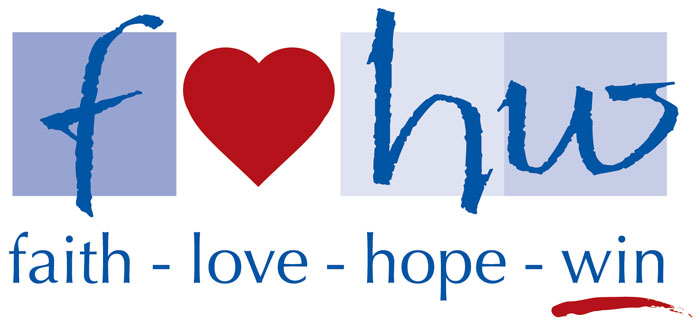 www.flhw.org

2018 Sponsor Registration Form Company Name ________________________________________________ 
Description of Business __________________________________________

Address _______________________________________________________

                  _______________________________________________________ 
Contact Name __________________________________________________ 
Contact Telephone Number _______________________________________ 
Sponsorship Level (check one) ______ Double Eagle Sponsor ($5,000 minimum donation) ______ Eagle Sponsor ($2,500 minimum donation) ______ Birdie Sponsor ($1,000 minimum donation) ______ Par Sponsor ($500 minimum donation) ______ Friend of FLHW Donation (If you are unable to play and/or sponsor, but would still like to make a
                                                                                 donation, we appreciate your support.) Please mail this form, along with your check payable to “FLHW”:FLHW .To allow time for construction of sponsorship materials, please have your contribution delivered by August 28th.
Thank you for your generous support!!** FLHW is a 501(c)3 non-governmental, non-profit corporation, recognized by the IRS as a tax exempt public foundation. Donations are tax deductible to the extent allowed by law. 